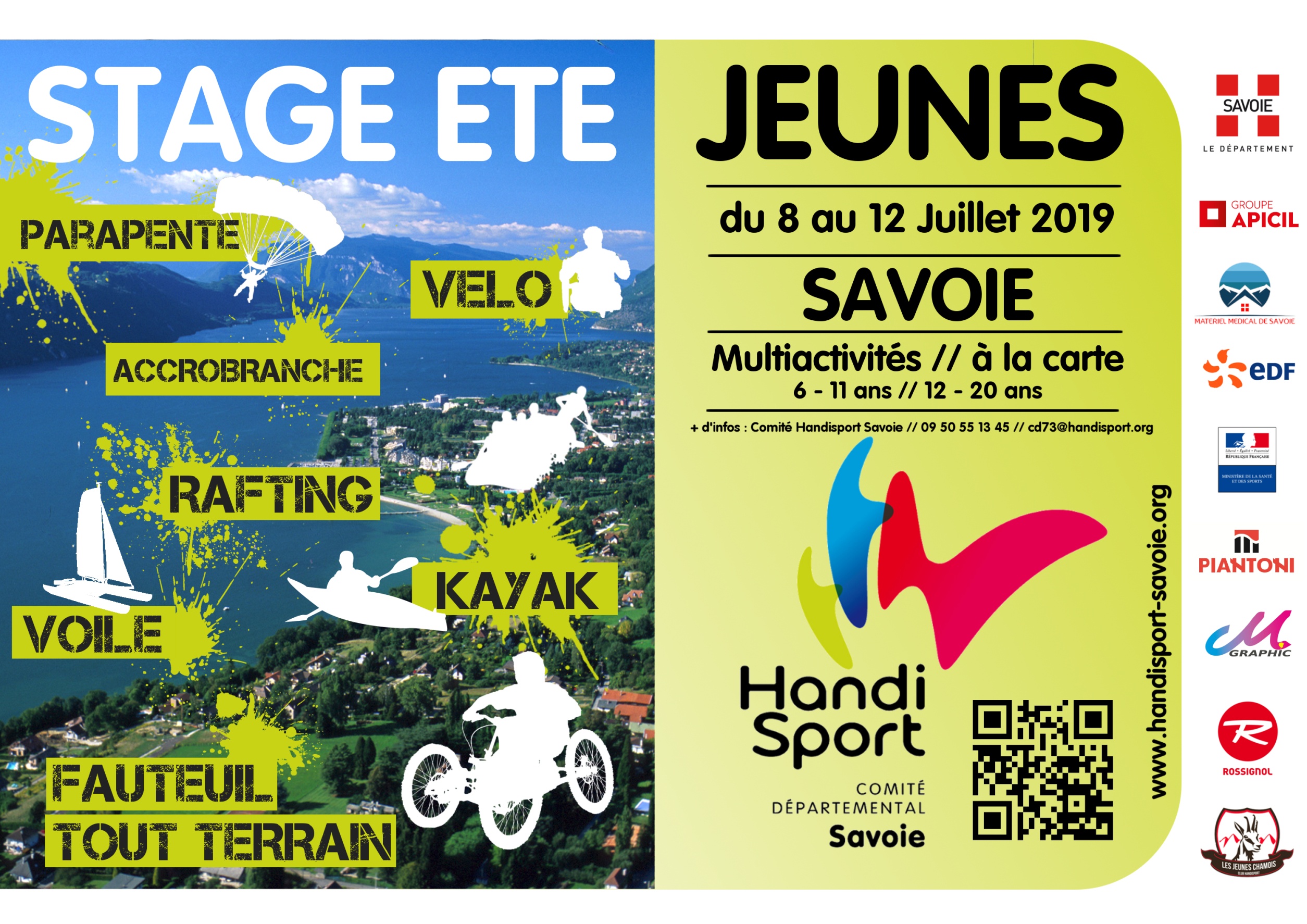 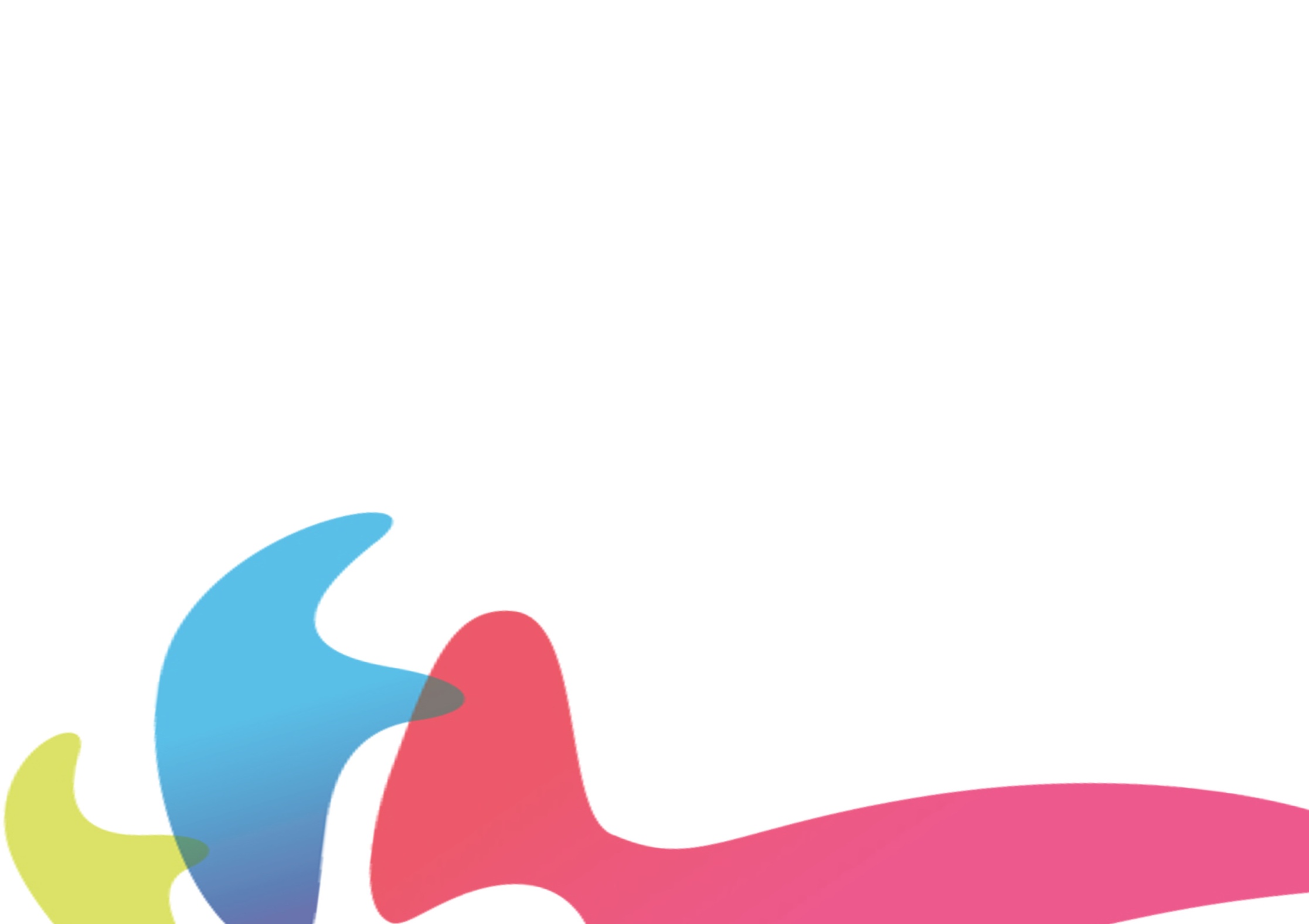 Vous trouverez ci-dessous le programme détaillé du Stage Eté Handisport Jeunes (12 - 20 ans) qui se déroulera du 8 au 12 Juillet 2019. Nous vous rappelons qu’il est impératif de vous inscrire pour que nous puissions prévoir le matériel et l’encadrement nécessaire à une pratique agréable et sécuritaire. Possibilité de s’inscrire à la carte, sur une ou plusieurs ativités, au choix où à la semaine complète.Clôture des inscriptions 1 semaine avant l’activité (attention places limitées en fonction du matériel et accompagnateurs disponible). Fournir obligatoirement attestation de savoir nager 50m pour les activités nautiques (ou test anti panique pour la voile et kayak)Participations différenciées selon les journées et votre quotient familial CAF!5€ de prise en charge par demi-journée pour les licenciés Jeunes ChamoisLicence obligatoire !!!Si vous souhaitez prendre une licence pour participer au Stage été, contacter le club des Jeunes Chamois : lesjeuneschamois73@gmail.comProgramme des activités et tarifsTarifs différenciés selon votre quotient familial (QF) CAF (fournir n° d’allocataires CAF + Quotient Familial à jour) Possibilité de régler en chèque vacances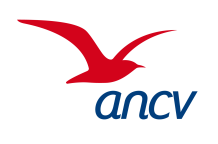 Majoration de 10€ par activité pour toute inscription après le 24 Juin.Déduire 5€ par activité pour les licenciés au Club des jeunes chamois.DROIT A L’IMAGEJe soussigné,       , parent / tuteur de      							 ,   autorise le Comité Handisport Savoie à utiliser les photos / vidéos prise lors du Stage Jeunes Eté du 8 au 12 juillet 2019, auquel mon enfant  participe.  n’autorise pas le Comité Handisport Savoie à utiliser les photos / vidéos prise lors du Stage Jeunes Eté du 8 au 12 juillet 2019, auquel mon enfant  participe.Fait à       		, le      Signature :INSCRIPTION – STAGE ETE HANDISPORT JEUNES12 – 20 ans du 8 au 12 Juillet 2019Majoration de 10€ par activité pour toute inscription après le 24 JuinNOM :      			Prénom :      N° téléphone d’une personne responsable joignable pendant le stage :      Adresse E-Mail :      Inscriptions  activités* Je joints un chèque d’arrhes de la moitié de la somme due pour l’ensemble des activités choisiesDateLieuHoraires – ActivitéActivitéParticipation à la journée(+ 10€ par activité après le 25 juin)Organisation journéeRDV départ(Possibilité de RDV sur place ou sur le trajet)RDV RetourLundi8/07St Hilaire du Touvet (38)½ journée :9h00 – 11hParapente6 places maximumInscriptions avant le Lundi 24 JuinQF>1160 :           68€QF 803 à 1159 : 60€QF 556 à 802 :   51€QF 309 à 555 :   43€QF < 309 :          34€/8h Buisson Rond13h Buisson RondMardi9/07Bourg Saint Maurice½ journée :13h00 - 16hRafting(savoir nager 50m !)6 places maximumQF>1160 :           32€QF 803 à 1159 : 28€QF 556 à 802 :   24€QF 309 à 555 :   20€QF < 309 :           16€Prévoir Pic Nic11h Buisson rond17h30 Buisson RondMercredi 10/07A définir½ journée :14h -17h Fauteuil Tout Terrain6 places maximumQF>1160 :           16€QF 803 à 1159 : 14€QF 556 à 802 :   12€QF 309 à 555 :   10€QF < 309 :           5€/13h30 Buisson Rond17h30 buisson rondJeudi11/07Le Bourget du Lac½ journée :14h00 - 16hKayak(Test anti-panique !)6 places maximumQF>1160 :           16€QF 803 à 1159 : 14€QF 556 à 802 :   12€QF 309 à 555 :   10€QF < 309 :           5€/13h Buisson rond ou 13h30 Club de Voiledu Bourget du Lac16h30  club de voile du Bourget du Lac ou 17h Buisson rondVendredi 12/07Le Bourget du Lac½ journée :9h30 - 12hVoile(Test anti-panique !)5 places maximumQF>1160 :           16€QF 803 à 1159 : 14€QF 556 à 802 :   12€QF 309 à 555 :   10€QF < 309 :           5€Prévoir Pic Nic8h45 Buisson rond ou 9h15 Club de Voiledu Bourget du Lac13h30 club de voile du Bourget du LacACTIVITESACTIVITESACTIVITESACTIVITESCochez la ou les activités choisiesLundiMatinParapenteSaint Hilaire du TouvetMardiJournéeRaftingBourg St MauriceMercrediAprès midiFauteuil Tout TerrainMaurienne ou Bassin ChambérienJeudiAprès midiCanoë Kayak ou PirogueLe Bourget du LacVendrediMatinVoileLe Bourget du Lac